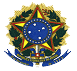 MINISTÉRIO DA EDUCAÇÃOUNIVERSIDADE FEDERAL DO PIAUÍPRÓ-REITORIA DE PESQUISA E PÓS-GRADUAÇÃOCoordenadoria Geral de PesquisaCampus Universitário Ministro Petrônio Portela, Bloco 06 – Bairro IningaCEP 64049-550 Teresina-PI – Brasil – Fone (86) 215-5564 – Fone/Fax (86) 215-5560E-mail: pesquisa@ufpi.brCAMPUS PROFESSORA CINOBELINA ELVAS – CPCE/BOM JESUSPROJETOS DE PESQUISA CADASTRADOS EM 2011Total de projetos:3401.  Movimentos Sociais e Agroecologia: novos aprendizados a partir das organizações camponesas.Responsável: Janilton CoutinhoVigência: 2010 a 2011Cadastro: CPCE – 001/201102.  Morfoanatomia de Angiosperma: aplicação didática do conhecimento.Responsável: Alexandre Antonio AlonsoVigência: 2011 a 2013Cadastro: CPCE – 002/201103.  Biologia e controle de cupins do sul do Piauí.Responsável: Fabiana Elaine Casarin dos SantosVigência: 2011 a 2013Cadastro: CPCE – 003/201104.  Contribuição dos sistemas agroflorestais para o desenvolvimento do estado do Piauí.Responsável: Sidney Araújo CordeiroVigência: 2011 a 2013Cadastro: CPCE – 004/201105.  Potencial de extratos vegetais no controle de nematóides das galhas em tomateiros.Responsável: Fernandes Antônio de Almeida Vigência: 08/2011 a 07/2012Cadastro: CPCE – 005/201106.  Avaliação de extratos vegetais sobre a microflora e qualidade fisiológica de sementes de feijão caupi.Responsável: Fernandes Antônio de Almeida Vigência: 08/2011 a 07/2012Cadastro: CPCE – 006/201107.  Avaliação temporal do tratamento de sementes de soja com inoculante “Nitragin” e aditivo celular “OPTIMIZE POWER” em mistura com Standak Top, sobre o desenvolvimento da soja em condições de campo.Responsável: Francisco de Alcântara NetoVigência: 08/2011 a 07/2012Cadastro: CPCE – 007/201108.  Comportamento de variedades de soja cultivadas no Cerrado Piauiense ao nematóide das lesões radiculares.Responsável: Francisco de Alcântara NetoVigência: 08/2010 a 07/2011Cadastro: CPCE – 008/201109.  Avaliação da aplicação tardia de cobalto, na abscisão de flores e na produtividade de feijoeiro comum (Phaseolus vulgaris).Responsável: Fabiano André PetterVigência: 08/2011 a 07/2012Cadastro: CPCE – 009/201110.  Eficiência técnica e econômica da cultura do milho à adoção de manejo e tecnologia em pequenas propriedades.Responsável: Fabiano André PetterVigência: 08/2011 a 07/2012Cadastro: CPCE – 010/201111.  Desempenho agronômico da soja à aplicação de doses de potássio em diferentes épocas na região Sul do Piauí.Responsável: Fabiano André PetterVigência: 08/2011 a 07/2012Cadastro: CPCE – 011/201112.  Potencial fisiológico de sementes de soja (MSOY 9350): testes de avaliação rápida e de vigor.Responsável: Adriana Ursulino AlvesVigência: 08/2011 a 07/2012Cadastro: CPCE – 012/201113.  Perdas de solo, água e nutrientes em áreas degradadas sob diferentes plantas de cobertura e seu efeitos na recuperação da qualidade do solo no sul do Piauí.Responsável: Glênio Guimarães SantosVigência: 2011 a 2014Cadastro: CPCE – 013/201114.  Produção de mudas de alface oriundas de sementes nuas e peletizadas e cultivadas em diferentes substratos hortícolas.Responsável: Márkilla Zunete Beckmann CavalcanteVigência: 2011 a 2012Cadastro: CPCE – 014/201115.  Processo de compostagem de resíduos orgânicos para produção de substratos hortícolas.Responsável: Márkilla Zunete Beckmann CavalcanteVigência: 2011 a 2012Cadastro: CPCE – 015/201116.  Conservação pós-Colheita de Inflorescências de Helicônias Cultivadas sob Adubação Nitrogenada e Potássica.Responsável: Márkilla Zunete Beckmann CavalcanteVigência: 08/2011 a 07/2012Cadastro: CPCE – 016/201117.  Técnicas de manejo para produção de diferentes variedades de mamoeiro formosa na região de Bom Jesus - Piauí.Responsável: Ítalo Herbert Lucena CavalcanteÓrgão de Formento: BNBVigência: 2011 a 2014Cadastro: CPCE – 017/201118.  Características termorreguladoras de ruminantes das espécies bovina (Bos taurus), caprina (Capra hircus) e ovina (Ovis Aires) em diferentes épocas do ano no município de Bom Jesus – Piauí.Responsável: Severino Cavalcante de Sousa JúniorVigência: 2011 a 2012Cadastro: CPCE – 018/201119.  Contribuição com o desenvolvimento técnico-social da pecuária bovina leiteira no sul do Piauí.Responsável: Leilson Rocha Bezerra Vigência: 2010 a 2014Cadastro: CPCE – 019/201120. Resgate e detecção da variabilidade genética de variedades crioulas e seleção massal do milho tropical para áreas de vales no sul do Piauí.Responsável: Prof. Dr. Bruno Ettore PavanVigência: 2011 a 2014Cadastro: CPCE - 020/201121.  Desenvolvimento de máquinas automatizada de lavar raízes.Responsável: Fabiano André PetterVigência: Agosto de 2011 a Julho de 2012Cadastro: CPCE – 021/201122.  Frequência de oocisto de coccídeos do gênero Cryptosporidium em cães e gatos da Bom Jesus - Piauí.Responsável: Karina Rodrigues dos Santos Vigência: 2011 a 2012Cadastro: CPCE – 022/201123.  Frequência de oocisto de coccídeos do gênero Cryptosporidium em ovinos da cidade de Bom Jesus - Piauí.Responsável: Karina Rodrigues dos Santos Vigência: 2011 a 2012Cadastro: CPCE – 023/201124. Caracterização e frequência do estro ao longo do ano em cadelas.Responsável: Antonio Augusto Nascimento Machado Júnior Vigência: 2011 a 2012Cadastro: CPCE – 024/201125. Avaliação de diferentes tratamentos hormonais para a sincronização do estro e ovulação seguidos por Inseminação Artificial em Tempo Fixo (IATF) em vacas de corte na região do Sudoeste piauiense.Responsável: Ney Rômulo de Oliveira PaulaVigência: 2011 a 2013Cadastro: CPCE – 025/201126. Variabilidade Especial de Atributos Físicos do Solo em Área sob Cultivo do maracujazeiro.Responsável: Fabrício de Menezes Telo SampaioVigência: 2011 a 2012Cadastro: CPCE – 026/201127. Repolho (Brassica oleracea var. capitata L.): qualidade fisiológica de sementes nuas e peletizadas e crescimento de plântulas.Responsável: Adriana Ursulino AlvesVigência: 08/2011 a 07/2012Cadastro: CPCE – 027/201128. Parâmetros radiográficos e eletrocardiográficos de cutias (Dasyprocta prymnolopha, Wagle 1831) mantidas em cativeiro.Responsável: Flávio Ribeiro AlvesVigência: 2011 a 2013Cadastro: CPCE – 028/201129. Isolamento, cultivo e diferenciação de células-tronco mesenquimais provenientes da polpa dentária de cutias (Dasyprocta prymnoloph, Wagle 1831).Responsável: Flávio Ribeiro AlvesVigência: 2011 a 2013Cadastro: CPCE – 029/201130. Análise microbiológica de produtos regionais destinados a alimentação humana comercializados no Vale do Gurguéia.Responsável: Janaina de Fátima Saraiva CardosoVigência: 2011 a 2013Cadastro: CPCE – 030/201131. Desenvolvimento de plataforma digital português-inglês de termos técnicos em Ciências Agrárias.Responsável: Ítalo Hebert Lucena CavalcanteVigência: 2011 a 2014Cadastro: CPCE – 031/201132.  Utilização de enzimas nas rações com levedura de cana para frangos de corte.Responsável: Stélio Bezerra Pinheiro de LimaVigência: 2011 a 2015Cadastro: CPCE-032/201133.  Resposta do repolho à adubação de boro em Latossolo Amarelo no município de Bom Jesus - PI.Responsável: Adriana Ursulino AlvesVigência: agosto/2011 a julho/2012Cadastro: CPCE-033/201134.  Tipo de bebedouro sobre a digestibilidade de nutrientes e desempenho de frangos de corte.Responsável: Leilane Rocha Barros Dourado Vigência: 2012 a 2012Cadastro: CPCE-034/2011